Římskokatolická farnost Domaželice Vás zve na 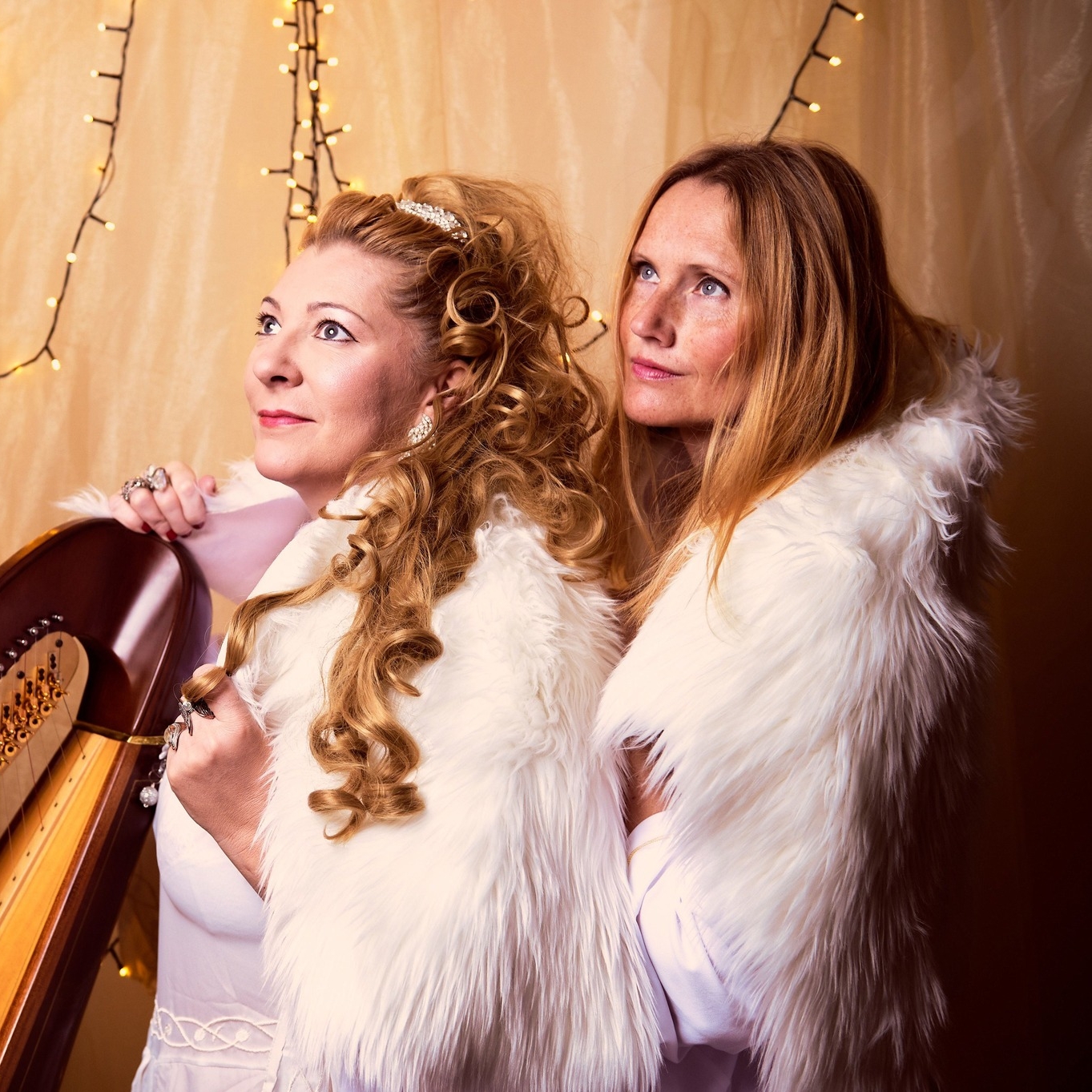 NOVOROČNÍ KONCERTMUSICA ANGELICA		Magdalena Malaníková 	- zpěv		Lucie Fajkusová 			- harfa21. 1. 2022 v 17 hod.v kostele Sv. Jakuba Staršího v DomaželicíchVstupné dobrovolné